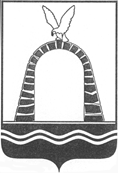 АДМИНИСТРАЦИЯ ГОРОДА БАТАЙСКАПОСТАНОВЛЕНИЕ от 31.03.2022 № 765г. БатайскОб утверждении Правилразмещения информации о среднемесячной заработной плате руководителей, их заместителей и главных бухгалтеров муниципальных учреждений и муниципальных унитарных предприятий города БатайскаВ соответствии со статьей 349.5 Трудового кодекса Российской Федерации, Администрация города Батайска постановляет:1. Утвердить Правила размещения информации о среднемесячной заработной плате руководителей, их заместителей и главных бухгалтеров муниципальных учреждений и муниципальных унитарных предприятий города Батайска  согласно приложению к настоящему постановлению.2. Отменить постановление Администрации города Батайска от 23.01.2017 № 55 «Об утверждении Порядка размещения информации о среднемесячной заработной плате руководителей, их заместителей и главных бухгалтеров муниципальных учреждений и муниципальных унитарных предприятий города Батайска».3. Настоящее постановление вступает в силу со дня его подписания.  4. Настоящее постановление подлежит размещению на официальном сайте Администрации города Батайска.15. Контроль за исполнением настоящего постановления возложить на управляющего делами Администрации города Батайска Ермилову Т.Г.Постановление вносит отдел по взаимодействию с правоохранительными органами, казачеством и профилактики коррупционных правонарушений Администрации города БатайскаПравиларазмещения информации о среднемесячной заработной плате руководителей, их заместителей и главных бухгалтеров муниципальных учреждений и муниципальных унитарных предприятий города Батайска (далее - Правила)1. Настоящие Правила устанавливают порядок размещения информации о рассчитываемой за календарный год среднемесячной заработной плате руководителей, их заместителей и главных бухгалтеров муниципальных учреждений и муниципальных унитарных предприятий города Батайска  (далее - соответственно учреждения, предприятия) и представления указанными лицами данной информации в соответствии с Трудовым кодексом Российской Федерации.2. Информация, указанная в пункте 1 настоящих Правил, размещается в информационно-телекоммуникационной сети "Интернет" (далее - сеть "Интернет") на официальном сайте Администрации города Батайска (далее - официальный сайт).3. Информация о рассчитываемой за календарный год среднемесячной заработной плате руководителей, их заместителей и главных бухгалтеров учреждений и предприятий размещается в сети "Интернет" на официальном сайте  в доступном режиме для всех пользователей сети "Интернет".4. Информация, предусмотренная пунктом 1 настоящих Правил, размещается в сети "Интернет" не позднее 1 апреля года, следующего за отчетным.5. В составе информации, подлежащей размещению в сети "Интернет", указывается полное наименование учреждения или предприятия, занимаемая должность, а также фамилия, имя и отчество лица, в отношении которого размещается информация.  6. В составе информации, предусмотренной пунктом 1 настоящих Правил, запрещается указывать данные, позволяющие определить место жительства, почтовый адрес, телефон и иные индивидуальные средства коммуникации лиц, в отношении которых размещается информация, а также сведения, отнесенные к государственной тайне или сведениям конфиденциального характера.7. Лица, указанные в пункте 1 настоящих Правил, ежегодно, не позднее 15 марта года, следующего за отчетным, представляют информацию согласно приложению к настоящему Порядку в отдел по взаимодействию с правоохранительными органами. казачеством и профилактики коррупционных правонарушений Администрации города Батайска.8. Информация размещается в сети "Интернет" отделом по взаимодействию с правоохранительными органами, казачеством и профилактики коррупционных правонарушений Администрации города Батайска в срок, предусмотренный пунктом 4 настоящих Правил. Начальник общего отдела Администрации города Батайска 				          В.С. МирошниковаГлава Администрации города БатайскаГ.В. Павлятенко                  Приложение                      к постановлению                   Администрации                     города Батайска                   от 31.03.2022 № 765